Poniedziałek, 13 maja 2019                       Przyjazd19:00  Wspólna kolacja, przedstawienie uczestników szkoleniaWtorek, 14 maja 20199:00-9.20 Otwarcie szkolenia 9:20-10.40Systemy prawne Polski i Niemiec – przeglądDyskusja11.00-12.00Prokuratura w Polsce i Niemczech. Przegląd systemów prawnychDyskusja14.00-15.20Przygotowanie do zawodu sędziego                      i prokuratora w Niemczech i w PolsceDyskusja16.00-18.00Szkolenie ustawiczne sędziów                              i prokuratorówDyskusjaŚroda, 15 maja 20199:00-10.20 Droga do nominacji sędziowskiej                   i prokuratorskiej. Asesura w sądzie               i w prokuraturzeDyskusja10:40-12.00Etyka w zawodzie sędziego                                    i prokuratora – porównanie standardów w systemach prawnych Polski i NiemiecDyskusja13:30 Wycieczka do BerlinaWizyta w niemieckim parlamencie       oraz Federalnym Ministerstwie Sprawiedliwości ObiadCzwartek, 16 maja 20199:00 -10.20 Podstawowe zasady prawa rodzinnego Dyskusja10:40-12.00 	Wymiar sprawiedliwości w obliczu cyfryzacji. Jakie zmiany e-justice powoduje w  codziennej pracy sędziego i prokuratora Dyskusja13:00-15.45 Czas wolny16:00-19.00 Gwarancje niezawisłości sędziowskiej Dyskusja Piątek, 17 maja 20199:00-10.20 Rola sędziego i prokuratora w opinii publicznej Dyskusja 10:40-12.00Droga awansu sędziego i prokuratora na wyższe stanowiska i do pełnienia funkcjiDyskusja12:00-13.00Podsumowanie i zakończenie szkoleniaObiadWyjazd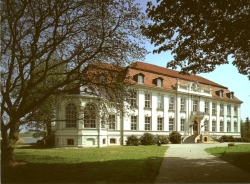 Deutsche RichterakademieAm Schloß 1D – 16818 WustrauTel.: 033925/897-0Fax: 033925/897-202www.deutsche-richterakademie.deprogramSEMINARIUM POLSKO-NIEMIECKIE13-17 maja 2019 r.Wustrau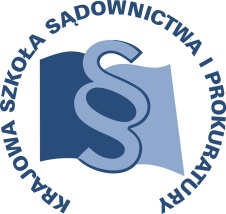 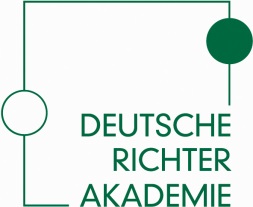 